Příloha č. 1 k nařízení Zlínského krajeSeznam souřadnic jednotné trigonometrické sítě katastrální (S-JSTK) jednotlivých vrcholů geometrického obrazce, kterým jsou stanoveny hranice Přírodní rezervace DubcováPříloha č. 2 k nařízení Zlínského krajeOrientační grafické znázornění Přírodní rezervace Dubcová v základní mapě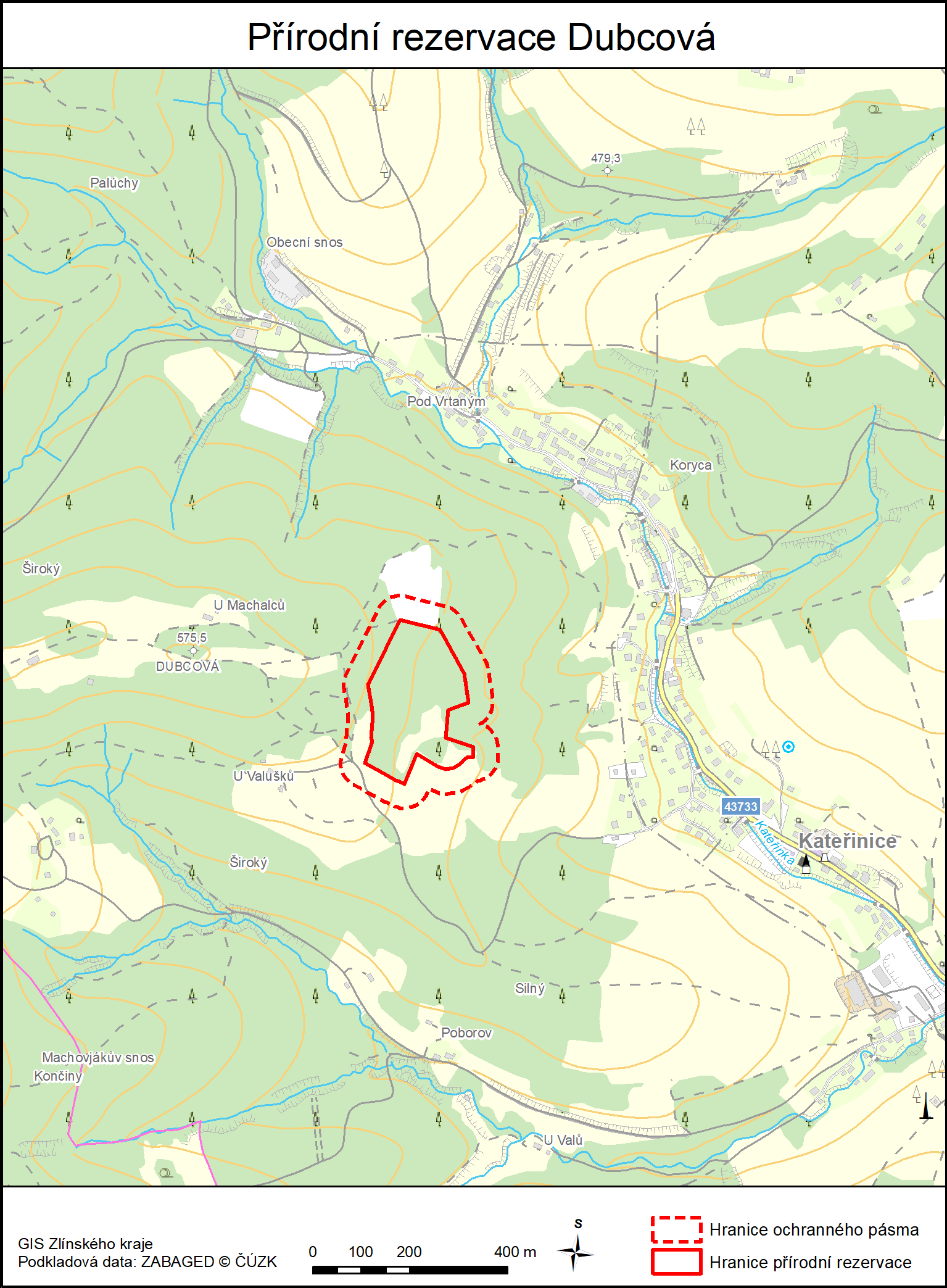 Příloha č. 3 k nařízení Zlínského krajeGrafické znázornění Přírodní rezervace Dubcová v katastrální mapě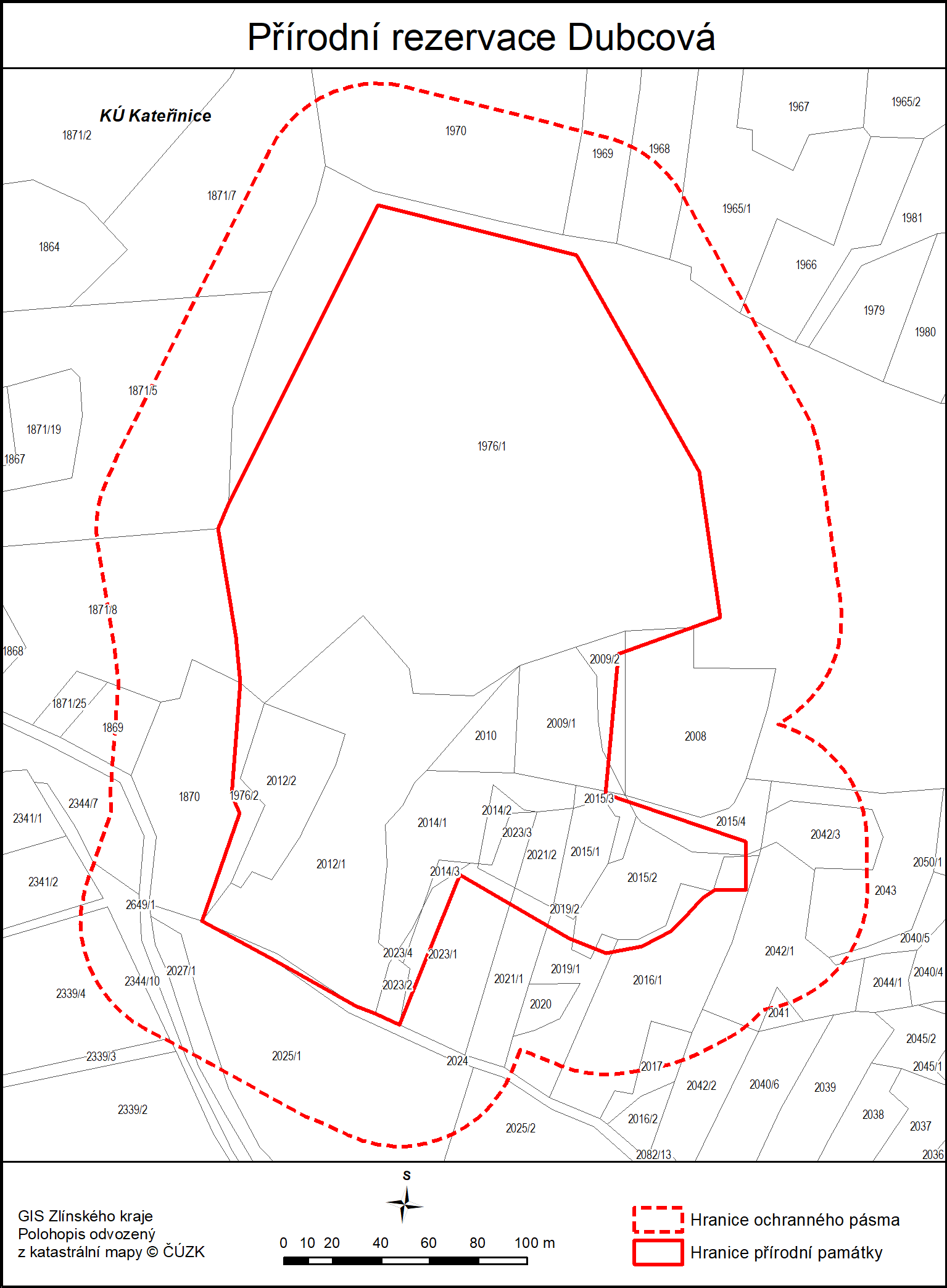 Číslo bodusouřadnice – Y [m]souřadnice – X [m]pořadí bodu v obrazci664499011330001504350,061149094,711664499011330002504334,901149100,692664499011330003504320,141149097,893664499011330004504308,471149091,804664499011330005504300,991149084,495664499011330006504295,081149078,206664499011330007504289,851149074,777664499011330008504277,231149074,678664499011330009504277,361149054,869664499011330010504335,161149035,3910664499011330011504329,731148977,7111664499011330012504287,851148962,7112664499011330013504296,331148902,7313664499011330014504346,861148813,5414664499011330015504428,681148792,9915664499010452789504490,091148915,9916664499010452758504494,561148926,1417664499010452809504487,251148970,8518664499010452821504485,321148989,4519664499010452796504488,861149035,8720664499010452817504485,761149043,2021664499010452717504501,051149087,7022664499010452888504473,021149102,7523664499010453088504437,601149122,5224664499010453131504429,701149125,6725664499010453182504419,771149130,2926664499011330016504395,061149068,5127664499011330001504350,061149094,7128 = 1